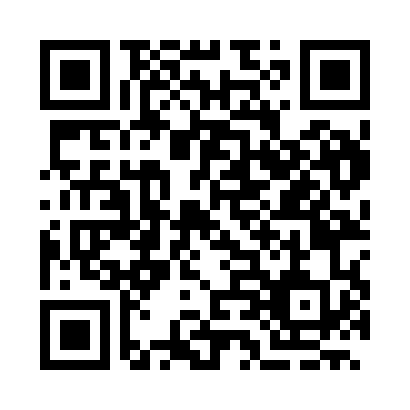 Prayer times for Bogdanovo, BulgariaWed 1 May 2024 - Fri 31 May 2024High Latitude Method: Angle Based RulePrayer Calculation Method: Muslim World LeagueAsar Calculation Method: HanafiPrayer times provided by https://www.salahtimes.comDateDayFajrSunriseDhuhrAsrMaghribIsha1Wed4:216:111:136:108:169:592Thu4:196:091:136:118:1710:003Fri4:186:081:136:128:1810:024Sat4:166:071:136:128:1910:035Sun4:146:061:136:138:2010:056Mon4:126:041:136:148:2110:077Tue4:106:031:136:148:2310:088Wed4:086:021:126:158:2410:109Thu4:066:011:126:168:2510:1210Fri4:056:001:126:168:2610:1311Sat4:035:581:126:178:2710:1512Sun4:015:571:126:178:2810:1713Mon3:595:561:126:188:2910:1814Tue3:585:551:126:198:3010:2015Wed3:565:541:126:198:3110:2116Thu3:545:531:126:208:3210:2317Fri3:535:521:126:208:3310:2518Sat3:515:511:126:218:3410:2619Sun3:505:501:136:228:3510:2820Mon3:485:501:136:228:3610:2921Tue3:475:491:136:238:3710:3122Wed3:455:481:136:238:3810:3223Thu3:445:471:136:248:3910:3424Fri3:425:461:136:248:4010:3525Sat3:415:461:136:258:4110:3726Sun3:405:451:136:258:4210:3827Mon3:385:441:136:268:4210:4028Tue3:375:441:136:268:4310:4129Wed3:365:431:136:278:4410:4230Thu3:355:431:146:278:4510:4431Fri3:345:421:146:288:4610:45